UNIVERSITAS YUDHARTA PASURUAN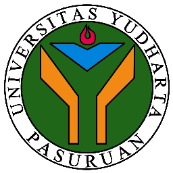 FAKULTAS PSIKOLOGI		REKAP NILAISEMESTER GENAP - TAHUN AKADEMIK 2022/2023PROGRAM STUDI PSIKOLOGI (A)Nama Dosen:  ARIS SETIAWAN, S.Psi., M.PsiSKS: 2Matakuliah: PSIKOLOGI HUMANISTIKSemester: 8 - ANo.NamaNIMNilai AkhirKehadiran1.AININ EKA SISWANDARI201969110001A-162.ISMA AINUL FITRIYAH201969110003A-163.PUTRI DEWI KURNIAWATI201969110004A-164.NAHDIA FAUZIYAH201969110006A-165.NURUL HUSNIYA201969110007A-166.ALIFIATUR RIVANA201969110009A-167.WULIDA AILUL ILMIATI201969110013A-168.LAILI ULWIYAH201969110015A-169.PUTRI MUSTIKA SARI201969110016A-1610.MUHAMMAD AL HAFIDZ201969110017A-1611.HANIK ROHMANIA201969110018A-1612.HILDA ALIZIA201969110019A-1613.MAS ULA201969110020A-1614.LAILATUL ZAKIYYAH 201969110023A-1615.QURROTA A'YUN201969110024A-1616.RIQI ATHOILLAH201969110026A-1617.LAILATUL JAMILAH201969110027A-1618.ATIKA MASLIHATUL UMMAH201969110029A-1619.AFIDATUL HUSNIYAH201969110032A-1620.AISY FIRDAUSI201969110033A-1621.ROHMAWATI201969110035A-1622.NUR ALVIANA201969110037A-1623.MIFTAKHUL JANNAH201969110038A-1624.ALFIFAH DINDA BRILIANA201969110039A-1625.NURIN NAFISATU ROHMAH201969110040A-1626.GABRILLIA SUGESTIAN201969110041A-1627.SARAH NASRIIZAH NOER201969110042A-1628.SITI FATIMATUZ ZUHROH201969110043A-1629.YOGA PRATAMA201969110049A-16Jumlah MahasiswaJumlah MahasiswaJumlah MahasiswaParaf dosen pengampuParaf dosen pengampuParaf dosen pengampuPasuruan, ____________________Dosen Pengampu,(……………………………………………..)